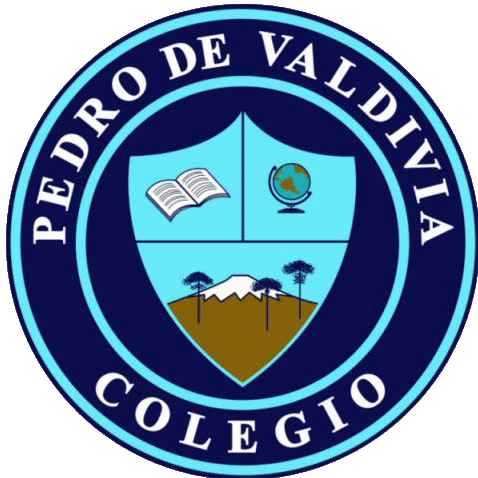 CRONOGRAMA DE ACTIVIDADESUNIDAD Nº1 “LAS PERSONAS Y EL MUNDO QUE ME RODEA”DOCENTE: Bárbara Ponce ArayaCURSO O NIVEL: 2° BásicoASIGNATURA: Artes VisualesSEMANA /FECHAOBJETIVOACTIVIDADESADECUACIÓN  PROYECTO INTEGRACIÓN RECURSOFECHA ENTREGA Martes 05 de MayoMartes 12 de MayoOA3 Expresar emociones e ideas en sus trabajos de arte, a partir de la experimentación con: materiales de modelado, de reciclaje, naturales, papeles, cartones, pegamentos, lápices, pinturas, textiles e imágenes digitales; herramientas para dibujar, pintar, cortar, modelar, unir y tecnológicas (pincel, tijera, mirete, computador, entre otras); procedimientos de dibujo, pintura, collage, escultura, dibujo digital, entre otros.Realiza guía de acuerdo a las indicaciones entregadas en esta. Utiliza pauta de evaluación formativa para llevar a cabo la actividad práctica planteada.___________Guía “ESCULTURA DE UNA CABEZA”15/05/2020